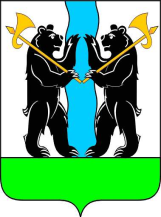 МУНИЦИПАЛЬНЫЙ СОВЕТ                     Ярославского муниципального района   шестого созываР Е Ш Е Н И ЕОб утверждении проектов соглашений о передаче осуществления полномочийпо решению вопросов местного значения на 2017 годВ соответствии с частью 4 статьи 15 Федерального закона от 06 октября 2003 года № 131-ФЗ «Об общих принципах организации местного самоуправления в Российской Федерации», МУНИЦИПАЛЬНЫЙ СОВЕТ ЯРОСЛАВСКОГО МУНИЦИПАЛЬНОГО РАЙОНА РЕШИЛ: 1. Утвердить проект Соглашения о передаче осуществления полномочий по решению вопросов местного значения Ярославского муниципального района Туношенскому сельскому поселению Ярославского муниципального района согласно приложению 1.2. Утвердить проект Соглашения о передаче осуществления полномочий по решению вопросов местного значения Ярославского муниципального района Курбскому сельскому поселению Ярославского муниципального района согласно приложению 2.3. Утвердить проект Соглашения о передаче осуществления полномочий по решению вопросов местного значения Ярославского муниципального района Ивняковскому сельскому поселению Ярославского муниципального района согласно приложению 3.4. Утвердить проект Соглашения о передаче осуществления полномочий по решению вопросов местного значения Ярославского муниципального района Кузнечихинскому сельскому поселению Ярославского муниципального района согласно приложению 4.5. Утвердить проект Соглашения о передаче осуществления полномочий по решению вопросов местного значения Ярославского муниципального района Карабихскому сельскому поселению Ярославского муниципального района согласно приложению 5.6. Утвердить проект Соглашения о передаче осуществления полномочий по решению вопросов местного значения Ярославского муниципального района Заволжскому сельскому поселению Ярославского муниципального района согласно приложению 6.7. Утвердить проект Соглашения о передаче осуществления полномочий по решению вопросов местного значения Ярославского муниципального района Некрасовскому сельскому поселению Ярославского муниципального района согласно приложению 7.8. Опубликовать решение в газете «Ярославский агрокурьер».9.  Контроль за исполнением настоящего решения возложить на постоянную комиссию Муниципального Совета Ярославского муниципального района шестого созыва по регламенту, этике, нормотворчеству, обеспечению депутатской деятельности, социальной политике и вопросам местного самоуправления .10. Решение вступает в силу с момента опубликования.  Глава Ярославского                                  Председатель Муниципального Советамуниципального района                           Ярославского муниципального района__________________ Т.И.Хохлова         ____________________ Ю.А.Лазарев      «___»_____________________ 2017       «___»______________________ 2017        Финансово-экономическое обоснование к проекту решения «Об утверждении проектов соглашений о передаче осуществления полномочий по решению вопросов местного значения на 2017 год»            В связи  с обращениями сельских поселений по передаче отдельных полномочий из Ярославского муниципального района в сельские поселения по решению вопросов местного значения в области организации в границах поселения водоснабжения населения в населенных пунктах, где отсутствует централизованное водоснабжение (осуществление строительства, содержания и ремонта колодцев), подготовлены проекты соглашений.Начальник УФ и СЭР Администрации ЯМР                                                                          Начальник отдела по расходам                                                                  Пояснительная записка к проекту решения Муниципального Совета ЯМР «Об утверждении проектов соглашения о передаче осуществления полномочий по решению вопросов местного значения  на 2017 год»Частью 4 статьи 15 Федерального закона от 06.10.2003 № 131-ФЗ                     «Об общих принципах организации местного самоуправления в Российской Федерации» предусмотрено право органов местного самоуправления муниципального района заключать соглашения с органами местного самоуправления отдельных поселений, входящих в состав муниципального района, о передаче им осуществления части своих полномочий по решению вопросов местного значения за счет межбюджетных трансфертов, предоставляемых из бюджета муниципального района в бюджеты соответствующих поселений в соответствии с Бюджетным кодексом Российской Федерации.Порядок заключения соглашений определяется Уставом муниципального образования и (или) нормативными правовыми актами представительного органа муниципального образования.	В статье 5 Устава Ярославского муниципального района закреплены положения, касающиеся возможности заключения указанных соглашений и необходимых элементов, которые должны быть указаны в соглашениях о передаче полномочий. Предлагаемый проект решения разработан в соответствии со статьей 15 Федерального закона от 06.10.2003 № 131-ФЗ, решением Муниципального Совета Ярославского муниципального района от 22.12.2014 № 27 «Об утверждении Порядка заключения соглашений о передаче отдельных полномочий по решению вопросов местного значения между органами местного самоуправления ЯМР и органами местного самоуправления городского и сельских поселений, входящих в состав ЯМР» и реализует право органов местного самоуправления заключать соответствующие соглашения с органами местного самоуправления отдельных поселений, входящих в состав муниципального района.	По всем существенным условиям Соглашений между сторонами достигнута договоренность.	Передача указанных полномочий не повлечет изменение (увеличение) расходов из бюджета Ярославского муниципального района.Заместитель Главы Администрации ЯМР по вопросам ЖКХ и строительства                                         Е.Е. Грачева        Приложение 1         к решению Муниципального Совета ЯМР         от «___»________________№ __________Утверждено решением                                                 Утверждено решениемМуниципального Совета                                              Муниципального СоветаТуношенского сельского поселения                           Ярославского муниципального районаот ________________ №______                                    от_________________№_______Председатель муниципального Совета                       Председатель муниципального Совета Туношенского сельского поселения                            Ярославского муниципального района____________________(В.Б.Веретенников)                ____________________ (Ю.А.Лазарев)СОГЛАШЕНИЕо передаче осуществления полномочий по решениювопросов местного значения Ярославского муниципального районаОрганы местного самоуправления Туношенского сельского поселения Ярославского муниципального района в лице Главы Администрации Туношенского сельского поселения Ярославского муниципального района  Печаткиной Натальи Викторовны, действующей на основании Устава Туношенского сельского поселения Ярославского муниципального района, с одной стороны, и органы местного самоуправления Ярославского муниципального района в лице Главы Администрации Ярославского муниципального района Хохловой Татьяна Ивановны, действующей на основании Устава Ярославского муниципального района, с другой стороны, совместно именуемые «Стороны», заключили настоящее Соглашение о нижеследующем.Статья 1Органы местного самоуправления Ярославского муниципального района передают, а органы местного самоуправления Туношенского сельского поселения принимают осуществление следующих полномочий по решению вопроса местного значения, предусмотренных в статье 17 Федерального закона от 06.10.2003 № 131-ФЗ «Об общих принципах организации местного самоуправления в Российской Федерации»:- организация в границах поселения водоснабжения населения в населенных пунктах, где отсутствует централизованное водоснабжение (осуществление строительства, содержания и ремонта колодцев).Статья 21. Указанные в статье 1 настоящего Соглашения полномочия передаются  на период с 01.03.2017 г. по 31.12.2017 г.Статья 31. Финансовые средства для осуществления органами местного самоуправления Туношенского сельского поселения полномочий, указанных в статье 1 настоящего Соглашения, предоставляются местному бюджету Туношенского сельского поселения в виде межбюджетных трансфертов из бюджета Ярославского муниципального района.Материальные ресурсы, кроме межбюджетных трансфертов, органам местного самоуправления Туношенского сельского поселения не передаются. 2. Расчет объема межбюджетных трансфертов осуществляется на основе нормативов, установленных для осуществления полномочий, указанных в статье 1 настоящего Соглашения, в соответствии с порядком предоставления межбюджетных трансфертов, необходимых для осуществления переданных полномочий в Туношенском сельском поселении согласно приложению.Статья 41. Объем межбюджетных трансфертов, переданных местному бюджету Туношенского сельского поселения, для осуществления полномочий, указанных в статье 1 настоящего Соглашения,  составляет  200 000,00 (двести тысяч) руб. 00 коп.Статья 51. Органы местного самоуправления Ярославского муниципального района обязаны: - перечислять в бюджет Туношенского сельского поселения финансовые средства в виде межбюджетных трансфертов из бюджета Ярославского муниципального района.2. Органы местного самоуправления Ярославского муниципального района имеют право:- осуществлять контроль за исполнением органами местного самоуправления Туношенского сельского поселения переданных полномочий, а также за целевым использованием межбюджетных трансфертов, переданных на осуществление полномочий, указанных в статье 1 Соглашения;- запрашивать и получать от органов местного самоуправления Туношенского сельского поселения все необходимые документы, информацию (отчетность)  в рамках реализации указанного соглашения; - требовать возврата суммы перечисленных финансовых средств (межбюджетных трансфертов) в случае их нецелевого использования органами местного самоуправления Туношенского сельского поселения.3. Органы местного самоуправления Туношенского сельского поселения обязаны:- надлежащим образом исполнять переданные полномочия;- использовать по целевому назначению межбюджетные трансферты, переданные на осуществление полномочий, указанных в статье 1 Соглашения;- ежемесячно, не позднее 10 числа месяца, следующего за отчетным,  а в случае указания в запросе – в иные сроки, представлять в органы местного самоуправления Ярославского муниципального района (в лице управления финансов и социально - экономического развития Администрации Ярославского муниципального района) бухгалтерскую отчетность, отражающую расходы по межбюджетным трансфертам, переданным для осуществления полномочий, указанных в статье 1 настоящего Соглашения;- производить официальное опубликование принимаемых в рамках реализации переданных полномочий нормативные документы в газете «Ярославский агрокурьер».4. Органы местного самоуправления Туношенского сельского поселения имеют право:- на финансовое обеспечение полномочий, предусмотренных статьей 1 Соглашения, за счет бюджетных средств, предоставляемых органами местного самоуправления Ярославского муниципального района.5. Реализация органами местного самоуправления Туношенского сельского поселения переданных им полномочий осуществляется на основе принимаемых ими нормативных и иных муниципальных правовых актов. Указанные органы осуществляют контроль за исполнением этих актов в порядке, предусмотренном Уставом Туношенского сельского поселения.Статья 61. Контроль за осуществлением органами местного самоуправления Туношенского сельского поселения переданных полномочий осуществляет Муниципальный Совет Ярославского муниципального района и Администрация Ярославского муниципального района. Администрация Ярославского муниципального района осуществляет контроль за качеством, надлежащим исполнением поселением переданных полномочий.2. Органы местного самоуправления Ярославского муниципального района направляют средства на реализацию полномочий, переданных Туношенскому сельскому поселению, указанных в статье 1 настоящего Соглашения, в пределах средств, предусмотренных в районном бюджете на данные цели и несут ответственность в порядке, установленном Бюджетным кодексом Российской Федерации.Статья 71. В случае неисполнения или ненадлежащего исполнения своих обязанностей по настоящему Соглашению Стороны несут ответственность в соответствии с законодательством Российской Федерации.2. В случае неперечисления (неполного перечисления) органами местного самоуправления  Ярославского муниципального района межбюджетных трансфертов, предоставляемых в рамках настоящего Соглашения, органы местного самоуправления  Ярославского муниципального района уплачивает органам местного самоуправления Туношенского сельского поселения пени в размере 1/300 действующей на день уплаты пени ставки рефинансирования Центрального Банка Российской Федерации от неперечисленной (не полностью перечисленной) суммы за каждый день просрочки. 3. В случае неисполнения либо ненадлежащего исполнения органами местного самоуправления Туношенского сельского поселения обязательств по настоящему Соглашению, органы местного самоуправления Туношенского сельского поселения уплачивает органам местного самоуправления  Ярославского муниципального района штраф в размере 0,1% от суммы межбюджетного трансферта.    4. Окончание срока действия настоящего Соглашения не освобождает Стороны от ответственности за нарушение его условий в период его действия.Статья 81. Основания прекращения настоящего Соглашения:- истечение срока действия Соглашения;-  по соглашению сторон.Односторонний отказ от исполнения Соглашения допускается по инициативе органов местного самоуправления Ярославского муниципального района в случае неисполнения или ненадлежащего исполнения органами местного самоуправления поселения переданных в соответствии с настоящим Соглашением полномочий или установления фактов нецелевого использования предоставляемых межбюджетных трансфертов. 2. Уведомление об одностороннем отказе от исполнения настоящего Соглашения направляется не менее чем за один месяц. Уведомление направляется Главой Ярославского муниципального района.Статья 91. Настоящее Соглашение вступает в силу со дня его подписания Сторонами.2. Срок действия настоящего Соглашения устанавливается с 01 марта 2017 года по 31 декабря 2017 года.Статья 101. Любые изменения и дополнения к настоящему Соглашению, действительны в том случае, если такие изменения и дополнения совершены в письменной форме и подписаны обеими Сторонами или уполномоченными на то представителями Сторон. Приложения к настоящему Соглашению являются неотъемлемыми частями настоящего Соглашения.2. Во всем остальном, что не предусмотрено настоящим Соглашением, Стороны руководствуются действующим законодательством Российской Федерации.3. Все споры и разногласия между Сторонами, возникающие в период действия  настоящего Соглашения, решаются путем переговоров, а в случае  недостижения согласия спор подлежит разрешению в Арбитражном суде Ярославской области.4. Настоящее Соглашение заключено в г. Ярославле в двух экземплярах, имеющих равную юридическую силу, по одному для каждой из Сторон.Приложение № 1 – порядок предоставления межбюджетных трансфертов, необходимых для осуществления передаваемых полномочий Ярославского муниципального района.ПРИЛОЖЕНИЕ к соглашению   о  передаче осуществления полномочий   от _________ № __________Порядокпредоставления межбюджетного трансферта, необходимого для осуществления передаваемого полномочия из Ярославского муниципального района, в Туношенское сельское поселение I. Общие положения1.1. Порядок предоставления межбюджетного трансферта, необходимого для осуществления передаваемого полномочия в Ярославском муниципальном районе (далее – Порядок) разработан в целях установления методики расчета, порядка перечисления указанного трансферта  и использования средств районного бюджета ЯМР, направляемого на финансовое обеспечение осуществления переданного полномочия.1.2. Межбюджетный трансферт из районного бюджета ЯМР бюджету поселения на осуществление переданного полномочия предусматривается в районном бюджете ЯМР на очередной финансовый год (очередной финансовый год и плановый период)   в объемах, утвержденных решением о районном бюджете ЯМР на очередной финансовый год (очередной финансовый год и плановый период), и предоставляются за счет собственных доходов районного бюджета ЯМР на основании заключенных соглашений между Ярославским муниципальным районом и поселениями. 1.3. Межбюджетный трансферт из районного бюджета ЯМР бюджету поселения выделяется на осуществление следующих полномочий по решению вопроса местного значения, предусмотренного в пункте 4 части 1 статьи 14 Федерального закона от 06.10.2003 № 131-ФЗ «Об общих принципах организации местного самоуправления в Российской Федерации»:-  организация в границах поселения водоснабжения населения в населенных пунктах, где отсутствует централизованное водоснабжение (осуществление строительства, содержания и ремонта колодцев).II. Условия и порядок перечисления межбюджетных трансфертов     2. Межбюджетные трансферты на осуществление полномочия по  организации в границах поселения водоснабжения населения в населенных пунктах, где отсутствует централизованное водоснабжение (осуществление строительства, содержания и ремонта колодцев) перечисляются из районного бюджета Ярославского муниципального района в бюджет поселения при предоставлении подтверждающих документов в течение календарного месяца.III. Методика расчета предоставления межбюджетных трансфертов из районного бюджета бюджетам поселений3.1.  Объем межбюджетных трансфертов из районного бюджета ЯМР бюджету поселения на осуществление следующих полномочий по решению вопроса местного значения, предусмотренного в пункте 4 части 1 статьи 14 Федерального закона от 06.10.2003 № 131-ФЗ «Об общих принципах организации местного самоуправления в Российской Федерации»:организация в границах поселения водоснабжения населения в населенных пунктах, где отсутствует централизованное водоснабжение (осуществление строительства, содержания и ремонта колодцев),  определяется по следующей формуле:Vмт = Ф : О , где Vмт – объем межбюджетных трансфертов,Ф – объем средств на данное полномочие,О – общее количество поселений        Приложение 2         к решению Муниципального Совета ЯМР         от «___»________________№ __________Утверждено решением                                                 Утверждено решениемМуниципального Совета                                              Муниципального СоветаКурбского сельского поселения                                  Ярославского муниципального районаот ________________ №______                                    от_________________№_______Председатель муниципального Совета                       Председатель муниципального Совета Курбского сельского поселения                                   Ярославского муниципального района____________________(Н.В.Никитин)                        ____________________ (Ю.А.Лазарев)СОГЛАШЕНИЕо передаче осуществления полномочий по решениювопросов местного значения Ярославского муниципального районаОрганы местного самоуправления Курбского сельского поселения Ярославского муниципального района в лице Главы Администрации Курбского сельского поселения Ярославского муниципального района  Королева Евгения Константиновича, действующего на основании Устава Курбского сельского поселения Ярославского муниципального района, с одной стороны, и органы местного самоуправления Ярославского муниципального района в лице Главы Администрации Ярославского муниципального района Хохловой Татьяна Ивановны, действующей на основании Устава Ярославского муниципального района, с другой стороны, совместно именуемые «Стороны», заключили настоящее Соглашение о нижеследующем.Статья 1Органы местного самоуправления Ярославского муниципального района передают, а органы местного самоуправления Курбского сельского поселения принимают осуществление следующих полномочий по решению вопроса местного значения, предусмотренных в статье 17 Федерального закона от 06.10.2003 № 131-ФЗ «Об общих принципах организации местного самоуправления в Российской Федерации»:- организация в границах поселения водоснабжения населения в населенных пунктах, где отсутствует централизованное водоснабжение (осуществление строительства, содержания и ремонта колодцев).Статья 21. Указанные в статье 1 настоящего Соглашения полномочия передаются  на период с 01.03.2017 г. по 31.12.2017 г.Статья 31. Финансовые средства для осуществления органами местного самоуправления Курбского сельского поселения полномочий, указанных в статье 1 настоящего Соглашения, предоставляются местному бюджету Курбского сельского поселения в виде межбюджетных трансфертов из бюджета Ярославского муниципального района.Материальные ресурсы, кроме межбюджетных трансфертов, органам местного самоуправления Курбского сельского поселения не передаются. 2. Расчет объема межбюджетных трансфертов осуществляется на основе нормативов, установленных для осуществления полномочий, указанных в статье 1 настоящего Соглашения, в соответствии с порядком предоставления межбюджетных трансфертов, необходимых для осуществления переданных полномочий в Курбском сельском поселении согласно приложению.Статья 41. Объем межбюджетных трансфертов, переданных местному бюджету Курбского сельского поселения, для осуществления полномочий, указанных в статье 1 настоящего Соглашения,  составляет  200 000,00 (двести тысяч) руб. 00 коп.Статья 51. Органы местного самоуправления Ярославского муниципального района обязаны: - перечислять в бюджет Курбского сельского поселения финансовые средства в виде межбюджетных трансфертов из бюджета Ярославского муниципального района.2. Органы местного самоуправления Ярославского муниципального района имеют право:- осуществлять контроль за исполнением органами местного самоуправления Курбского сельского поселения переданных полномочий, а также за целевым использованием межбюджетных трансфертов, переданных на осуществление полномочий, указанных в статье 1 Соглашения;- запрашивать и получать от органов местного самоуправления Курбского сельского поселения все необходимые документы, информацию (отчетность)  в рамках реализации указанного соглашения; - требовать возврата суммы перечисленных финансовых средств (межбюджетных трансфертов) в случае их нецелевого использования органами местного самоуправления Курбского сельского поселения.3. Органы местного самоуправления Курбского сельского поселения обязаны:- надлежащим образом исполнять переданные полномочия;- использовать по целевому назначению межбюджетные трансферты, переданные на осуществление полномочий, указанных в статье 1 Соглашения;- ежемесячно, не позднее 10 числа месяца, следующего за отчетным,  а в случае указания в запросе – в иные сроки, представлять в органы местного самоуправления Ярославского муниципального района (в лице управления финансов и социально - экономического развития Администрации Ярославского муниципального района) бухгалтерскую отчетность, отражающую расходы по межбюджетным трансфертам, переданным для осуществления полномочий, указанных в статье 1 настоящего Соглашения;- производить официальное опубликование принимаемых в рамках реализации переданных полномочий нормативные документы в газете «Ярославский агрокурьер».4. Органы местного самоуправления Курбского сельского поселения имеют право:- на финансовое обеспечение полномочий, предусмотренных статьей 1 Соглашения, за счет бюджетных средств, предоставляемых органами местного самоуправления Ярославского муниципального района.5. Реализация органами местного самоуправления Курбского сельского поселения переданных им полномочий осуществляется на основе принимаемых ими нормативных и иных муниципальных правовых актов. Указанные органы осуществляют контроль за исполнением этих актов в порядке, предусмотренном Уставом Курбского сельского поселения.Статья 61. Контроль за осуществлением органами местного самоуправления Курбского сельского поселения переданных полномочий осуществляет Муниципальный Совет Ярославского муниципального района и Администрация Ярославского муниципального района. Администрация Ярославского муниципального района осуществляет контроль за качеством, надлежащим исполнением поселением переданных полномочий.2. Органы местного самоуправления Ярославского муниципального района направляют средства на реализацию полномочий, переданных Курбскому сельскому поселению, указанных в статье 1 настоящего Соглашения, в пределах средств, предусмотренных в районном бюджете на данные цели и несут ответственность в порядке, установленном Бюджетным кодексом Российской Федерации.Статья 71. В случае неисполнения или ненадлежащего исполнения своих обязанностей по настоящему Соглашению Стороны несут ответственность в соответствии с законодательством Российской Федерации.2. В случае неперечисления (неполного перечисления) органами местного самоуправления Ярославского муниципального района межбюджетных трансфертов, предоставляемых в рамках настоящего Соглашения, органы местного самоуправления  Ярославского муниципального района уплачивает органам местного самоуправления Курбского сельского поселения пени в размере 1/300 действующей на день уплаты пени ставки рефинансирования Центрального Банка Российской Федерации от неперечисленной (не полностью перечисленной) суммы за каждый день просрочки. 3. В случае неисполнения либо ненадлежащего исполнения органами местного самоуправления Курбского сельского поселения обязательств по настоящему Соглашению, органы местного самоуправления Курбского сельского поселения уплачивает органам местного самоуправления Ярославского муниципального района штраф в размере 0,1% от суммы межбюджетного трансферта.    4. Окончание срока действия настоящего Соглашения не освобождает Стороны от ответственности за нарушение его условий в период его действия.Статья 81. Основания прекращения настоящего Соглашения:- истечение срока действия Соглашения;-  по соглашению сторон.Односторонний отказ от исполнения Соглашения допускается по инициативе органов местного самоуправления Ярославского муниципального района в случае неисполнения или ненадлежащего исполнения органами местного самоуправления поселения переданных в соответствии с настоящим Соглашением полномочий или установления фактов нецелевого использования предоставляемых межбюджетных трансфертов. 2. Уведомление об одностороннем отказе от исполнения настоящего Соглашения направляется не менее чем за один месяц. Уведомление направляется Главой Ярославского муниципального района.Статья 91. Настоящее Соглашение вступает в силу со дня его подписания Сторонами.2. Срок действия настоящего Соглашения устанавливается с 01 марта 2017 года по 31 декабря 2017 года.Статья 101. Любые изменения и дополнения к настоящему Соглашению, действительны в том случае, если такие изменения и дополнения совершены в письменной форме и подписаны обеими Сторонами или уполномоченными на то представителями Сторон. Приложения к настоящему Соглашению являются неотъемлемыми частями настоящего Соглашения.2. Во всем остальном, что не предусмотрено настоящим Соглашением, Стороны руководствуются действующим законодательством Российской Федерации.3. Все споры и разногласия между Сторонами, возникающие в период действия  настоящего Соглашения, решаются путем переговоров, а в случае  недостижения согласия спор подлежит разрешению в Арбитражном суде Ярославской области.4. Настоящее Соглашение заключено в г. Ярославле в двух экземплярах, имеющих равную юридическую силу, по одному для каждой из Сторон.Приложение № 1 – порядок предоставления межбюджетных трансфертов, необходимых для осуществления передаваемых полномочий Ярославского муниципального района.ПРИЛОЖЕНИЕ к соглашению   о  передаче осуществления полномочий   от _________ № __________Порядокпредоставления межбюджетного трансферта, необходимого для осуществления передаваемого полномочия из Ярославского муниципального района, в Курбское сельское поселение I. Общие положения1.1. Порядок предоставления межбюджетного трансферта, необходимого для осуществления передаваемого полномочия в Ярославском муниципальном районе (далее – Порядок) разработан в целях установления методики расчета, порядка перечисления указанного трансферта  и использования средств районного бюджета ЯМР, направляемого на финансовое обеспечение осуществления переданного полномочия.1.2. Межбюджетный трансферт из районного бюджета ЯМР бюджету поселения на осуществление переданного полномочия предусматривается в районном бюджете ЯМР на очередной финансовый год (очередной финансовый год и плановый период)   в объемах, утвержденных решением о районном бюджете ЯМР на очередной финансовый год (очередной финансовый год и плановый период), и предоставляются за счет собственных доходов районного бюджета ЯМР на основании заключенных соглашений между Ярославским муниципальным районом и поселениями. 1.3. Межбюджетный трансферт из районного бюджета ЯМР бюджету поселения выделяется на осуществление следующих полномочий по решению вопроса местного значения, предусмотренного в пункте 4 части 1 статьи 14 Федерального закона от 06.10.2003 № 131-ФЗ «Об общих принципах организации местного самоуправления в Российской Федерации»:-  организация в границах поселения водоснабжения населения в населенных пунктах, где отсутствует централизованное водоснабжение (осуществление строительства, содержания и ремонта колодцев).II. Условия и порядок перечисления межбюджетных трансфертов2. Межбюджетные трансферты на осуществление полномочия по  организации в границах поселения водоснабжения населения в населенных пунктах, где отсутствует централизованное водоснабжение (осуществление строительства, содержания и ремонта колодцев) перечисляются из районного бюджета Ярославского муниципального района в бюджет поселения при предоставлении подтверждающих документов в течение календарного месяца.III. Методика расчета предоставления межбюджетных трансфертов из районного бюджета бюджетам поселений3.1.  Объем межбюджетных трансфертов из районного бюджета ЯМР бюджету поселения на осуществление следующих полномочий по решению вопроса местного значения, предусмотренного в пункте 4 части 1 статьи 14 Федерального закона от 06.10.2003 № 131-ФЗ «Об общих принципах организации местного самоуправления в Российской Федерации»:организация в границах поселения водоснабжения населения в населенных пунктах, где отсутствует централизованное водоснабжение (осуществление строительства, содержания и ремонта колодцев),  определяется по следующей формуле:Vмт = Ф : О , где Vмт – объем межбюджетных трансфертов,Ф – объем средств на данное полномочие,О – общее количество поселений        Приложение 3         к решению Муниципального Совета ЯМР         от «___»________________№ __________Утверждено решением                                                 Утверждено решениемМуниципального Совета                                              Муниципального СоветаИвняковского сельского поселения                             Ярославского муниципального районаот ________________ №______                                    от_________________№_______Председатель муниципального Совета                       Председатель муниципального Совета Ивняковского сельского поселения                             Ярославского муниципального района____________________(М.В.Нефедова)                     ____________________ (Ю.А.Лазарев)СОГЛАШЕНИЕо передаче осуществления полномочий по решениювопросов местного значения Ярославского муниципального районаОрганы местного самоуправления Ивняковского сельского поселения Ярославского муниципального района в лице Главы Администрации Ивняковского сельского поселения Ярославского муниципального района  Цуренковой Ирины Ивановны, действующей на основании Устава Ивняковского сельского поселения Ярославского муниципального района, с одной стороны, и органы местного самоуправления Ярославского муниципального района в лице Главы Администрации Ярославского муниципального района Хохловой Татьяна Ивановны, действующей на основании Устава Ярославского муниципального района, с другой стороны, совместно именуемые «Стороны», заключили настоящее Соглашение о нижеследующем.Статья 1Органы местного самоуправления Ярославского муниципального района передают, а органы местного самоуправления Ивняковского сельского поселения принимают осуществление следующих полномочий по решению вопроса местного значения, предусмотренных в статье 17 Федерального закона от 06.10.2003 № 131-ФЗ «Об общих принципах организации местного самоуправления в Российской Федерации»:- организация в границах поселения водоснабжения населения в населенных пунктах, где отсутствует централизованное водоснабжение (осуществление строительства, содержания и ремонта колодцев).Статья 21. Указанные в статье 1 настоящего Соглашения полномочия передаются  на период с 01.03.2017 г. по 31.12.2017 г.Статья 31. Финансовые средства для осуществления органами местного самоуправления Ивняковского сельского поселения полномочий, указанных в статье 1 настоящего Соглашения, предоставляются местному бюджету Ивняковского сельского поселения в виде межбюджетных трансфертов из бюджета Ярославского муниципального района.Материальные ресурсы, кроме межбюджетных трансфертов, органам местного самоуправления Ивняковского сельского поселения не передаются. 2. Расчет объема межбюджетных трансфертов осуществляется на основе нормативов, установленных для осуществления полномочий, указанных в статье 1 настоящего Соглашения, в соответствии с порядком предоставления межбюджетных трансфертов, необходимых для осуществления переданных полномочий в Ивняковском сельском поселении согласно приложению.Статья 41. Объем межбюджетных трансфертов, переданных местному бюджету Ивняковского сельского поселения, для осуществления полномочий, указанных в статье 1 настоящего Соглашения,  составляет  200 000,00 (двести тысяч) руб. 00 коп.Статья 51. Органы местного самоуправления Ярославского муниципального района обязаны: - перечислять в бюджет Ивняковского сельского поселения финансовые средства в виде межбюджетных трансфертов из бюджета Ярославского муниципального района.2. Органы местного самоуправления Ярославского муниципального района имеют право:- осуществлять контроль за исполнением органами местного самоуправления Ивняковского сельского поселения переданных полномочий, а также за целевым использованием межбюджетных трансфертов, переданных на осуществление полномочий, указанных в статье 1 Соглашения;- запрашивать и получать от органов местного самоуправления Ивняковского сельского поселения все необходимые документы, информацию (отчетность)  в рамках реализации указанного соглашения; - требовать возврата суммы перечисленных финансовых средств (межбюджетных трансфертов) в случае их нецелевого использования органами местного самоуправления Ивняковского сельского поселения.3. Органы местного самоуправления Ивняковского сельского поселения обязаны:- надлежащим образом исполнять переданные полномочия;- использовать по целевому назначению межбюджетные трансферты, переданные на осуществление полномочий, указанных в статье 1 Соглашения;- ежемесячно, не позднее 10 числа месяца, следующего за отчетным,  а в случае указания в запросе – в иные сроки, представлять в органы местного самоуправления Ярославского муниципального района (в лице управления финансов и социально - экономического развития Администрации Ярославского муниципального района) бухгалтерскую отчетность, отражающую расходы по межбюджетным трансфертам, переданным для осуществления полномочий, указанных в статье 1 настоящего Соглашения;- производить официальное опубликование принимаемых в рамках реализации переданных полномочий нормативные документы в газете «Ярославский агрокурьер».4. Органы местного самоуправления Ивняковского сельского поселения имеют право:- на финансовое обеспечение полномочий, предусмотренных статьей 1 Соглашения, за счет бюджетных средств, предоставляемых органами местного самоуправления Ярославского муниципального района.5. Реализация органами местного самоуправления Ивняковского сельского поселения переданных им полномочий осуществляется на основе принимаемых ими нормативных и иных муниципальных правовых актов. Указанные органы осуществляют контроль за исполнением этих актов в порядке, предусмотренном Уставом Ивняковского сельского поселения.Статья 61. Контроль за осуществлением органами местного самоуправления Ивняковского сельского поселения переданных полномочий осуществляет Муниципальный Совет Ярославского муниципального района и Администрация Ярославского муниципального района. Администрация Ярославского муниципального района осуществляет контроль за качеством, надлежащим исполнением поселением переданных полномочий.2. Органы местного самоуправления Ярославского муниципального района направляют средства на реализацию полномочий, переданных Ивняковскому сельскому поселению, указанных в статье 1 настоящего Соглашения, в пределах средств, предусмотренных в районном бюджете на данные цели и несут ответственность в порядке, установленном Бюджетным кодексом Российской Федерации.Статья 71. В случае неисполнения или ненадлежащего исполнения своих обязанностей по настоящему Соглашению Стороны несут ответственность в соответствии с законодательством Российской Федерации.2. В случае неперечисления (неполного перечисления) органами местного самоуправления Ярославского муниципального района межбюджетных трансфертов, предоставляемых в рамках настоящего Соглашения, органы местного самоуправления  Ярославского муниципального района уплачивает органам местного самоуправления Ивняковского сельского поселения пени в размере 1/300 действующей на день уплаты пени ставки рефинансирования Центрального Банка Российской Федерации от неперечисленной (не полностью перечисленной) суммы за каждый день просрочки. 3. В случае неисполнения либо ненадлежащего исполнения органами местного самоуправления Ивняковского сельского поселения обязательств по настоящему Соглашению, органы местного самоуправления Ивняковского сельского поселения уплачивает органам местного самоуправления  Ярославского муниципального района штраф в размере 0,1% от суммы межбюджетного трансферта.    4. Окончание срока действия настоящего Соглашения не освобождает Стороны от ответственности за нарушение его условий в период его действия.Статья 81. Основания прекращения настоящего Соглашения:- истечение срока действия Соглашения;-  по соглашению сторон.Односторонний отказ от исполнения Соглашения допускается по инициативе органов местного самоуправления Ярославского муниципального района в случае неисполнения или ненадлежащего исполнения органами местного самоуправления поселения переданных в соответствии с настоящим Соглашением полномочий или установления фактов нецелевого использования предоставляемых межбюджетных трансфертов. 2. Уведомление об одностороннем отказе от исполнения настоящего Соглашения направляется не менее чем за один месяц. Уведомление направляется Главой Ярославского муниципального района.Статья 91. Настоящее Соглашение вступает в силу со дня его подписания Сторонами.2. Срок действия настоящего Соглашения устанавливается с 01 марта 2017 года по 31 декабря 2017 года.Статья 101. Любые изменения и дополнения к настоящему Соглашению, действительны в том случае, если такие изменения и дополнения совершены в письменной форме и подписаны обеими Сторонами или уполномоченными на то представителями Сторон. Приложения к настоящему Соглашению являются неотъемлемыми частями настоящего Соглашения.2. Во всем остальном, что не предусмотрено настоящим Соглашением, Стороны руководствуются действующим законодательством Российской Федерации.3. Все споры и разногласия между Сторонами, возникающие в период действия  настоящего Соглашения, решаются путем переговоров, а в случае  недостижения согласия спор подлежит разрешению в Арбитражном суде Ярославской области.4. Настоящее Соглашение заключено в г. Ярославле в двух экземплярах, имеющих равную юридическую силу, по одному для каждой из Сторон.Приложение № 1 – порядок предоставления межбюджетных трансфертов, необходимых для осуществления передаваемых полномочий Ярославского муниципального района.ПРИЛОЖЕНИЕ к соглашению   о  передаче осуществления полномочий   от _________ № __________Порядокпредоставления межбюджетного трансферта, необходимого для осуществления передаваемого полномочия из Ярославского муниципального района, в Ивняковское сельское поселение I. Общие положения1.1. Порядок предоставления межбюджетного трансферта, необходимого для осуществления передаваемого полномочия в Ярославском муниципальном районе (далее – Порядок) разработан в целях установления методики расчета, порядка перечисления указанного трансферта  и использования средств районного бюджета ЯМР, направляемого на финансовое обеспечение осуществления переданного полномочия.1.2. Межбюджетный трансферт из районного бюджета ЯМР бюджету поселения на осуществление переданного полномочия предусматривается в районном бюджете ЯМР на очередной финансовый год (очередной финансовый год и плановый период)   в объемах, утвержденных решением о районном бюджете ЯМР на очередной финансовый год (очередной финансовый год и плановый период), и предоставляются за счет собственных доходов районного бюджета ЯМР на основании заключенных соглашений между Ярославским муниципальным районом и поселениями. 1.3. Межбюджетный трансферт из районного бюджета ЯМР бюджету поселения выделяется на осуществление следующих полномочий по решению вопроса местного значения, предусмотренного в пункте 4 части 1 статьи 14 Федерального закона от 06.10.2003 № 131-ФЗ «Об общих принципах организации местного самоуправления в Российской Федерации»:-  организация в границах поселения водоснабжения населения в населенных пунктах, где отсутствует централизованное водоснабжение (осуществление строительства, содержания и ремонта колодцев).II. Условия и порядок перечисления межбюджетных трансфертов2. Межбюджетные трансферты на осуществление полномочия по  организации в границах поселения водоснабжения населения в населенных пунктах, где отсутствует централизованное водоснабжение (осуществление строительства, содержания и ремонта колодцев) перечисляются из районного бюджета Ярославского муниципального района в бюджет поселения при предоставлении подтверждающих документов в течение календарного месяца.III. Методика расчета предоставления межбюджетных трансфертов из районного бюджета бюджетам поселений3.1.  Объем межбюджетных трансфертов из районного бюджета ЯМР бюджету поселения на осуществление следующих полномочий по решению вопроса местного значения, предусмотренного в пункте 4 части 1 статьи 14 Федерального закона от 06.10.2003 № 131-ФЗ «Об общих принципах организации местного самоуправления в Российской Федерации»:организация в границах поселения водоснабжения населения в населенных пунктах, где отсутствует централизованное водоснабжение (осуществление строительства, содержания и ремонта колодцев),  определяется по следующей формуле:Vмт = Ф : О , где Vмт – объем межбюджетных трансфертов,Ф – объем средств на данное полномочие,О – общее количество поселений        Приложение 4         к решению Муниципального Совета ЯМР         от «___»________________№ __________Утверждено решением                                                 Утверждено решениемМуниципального Совета                                              Муниципального СоветаКузнечихинского сельского поселения                      Ярославского муниципального районаот ________________ №______                                    от_________________№_______Председатель муниципального Совета                       Председатель муниципального Совета Кузнечихинского сельского поселения                       Ярославского муниципального района____________________(А.А.Корсаков)                       ____________________ (Ю.А.Лазарев)СОГЛАШЕНИЕо передаче осуществления полномочий по решениювопросов местного значения Ярославского муниципального районаОрганы местного самоуправления Кузнечихинского сельского поселения Ярославского муниципального района в лице Главы Администрации Кузнечихинского сельского поселения Ярославского муниципального района  Комякова Владимира Вадимовича, действующего на основании Устава Кузнечихинского сельского поселения Ярославского муниципального района, с одной стороны, и органы местного самоуправления Ярославского муниципального района в лице Главы Администрации Ярославского муниципального района Хохловой Татьяна Ивановны, действующей на основании Устава Ярославского муниципального района, с другой стороны, совместно именуемые «Стороны», заключили настоящее Соглашение о нижеследующем.Статья 1Органы местного самоуправления Ярославского муниципального района передают, а органы местного самоуправления Кузнечихинского сельского поселения принимают осуществление следующих полномочий по решению вопроса местного значения, предусмотренных в статье 17 Федерального закона от 06.10.2003 № 131-ФЗ «Об общих принципах организации местного самоуправления в Российской Федерации»:- организация в границах поселения водоснабжения населения в населенных пунктах, где отсутствует централизованное водоснабжение (осуществление строительства, содержания и ремонта колодцев).Статья 21. Указанные в статье 1 настоящего Соглашения полномочия передаются  на период с 01.03.2017 г. по 31.12.2017 г.Статья 31. Финансовые средства для осуществления органами местного самоуправления Кузнечихинского сельского поселения полномочий, указанных в статье 1 настоящего Соглашения, предоставляются местному бюджету Кузнечихинского сельского поселения в виде межбюджетных трансфертов из бюджета Ярославского муниципального района.Материальные ресурсы, кроме межбюджетных трансфертов, органам местного самоуправления Кузнечихинского сельского поселения не передаются. 2. Расчет объема межбюджетных трансфертов осуществляется на основе нормативов, установленных для осуществления полномочий, указанных в статье 1 настоящего Соглашения, в соответствии с порядком предоставления межбюджетных трансфертов, необходимых для осуществления переданных полномочий в Кузнечихинском сельском поселении согласно приложению.Статья 41. Объем межбюджетных трансфертов, переданных местному бюджету Кузнечихинского сельского поселения, для осуществления полномочий, указанных в статье 1 настоящего Соглашения,  составляет  200 000,00 (двести тысяч) руб. 00 коп.Статья 51. Органы местного самоуправления Ярославского муниципального района обязаны: - перечислять в бюджет Кузнечихинского сельского поселения финансовые средства в виде межбюджетных трансфертов из бюджета Ярославского муниципального района.2. Органы местного самоуправления Ярославского муниципального района имеют право:- осуществлять контроль за исполнением органами местного самоуправления Кузнечихинского сельского поселения переданных полномочий, а также за целевым использованием межбюджетных трансфертов, переданных на осуществление полномочий, указанных в статье 1 Соглашения;- запрашивать и получать от органов местного самоуправления Кузнечихинского сельского поселения все необходимые документы, информацию (отчетность)  в рамках реализации указанного соглашения; - требовать возврата суммы перечисленных финансовых средств (межбюджетных трансфертов) в случае их нецелевого использования органами местного самоуправления Кузнечихинского сельского поселения.3. Органы местного самоуправления Кузнечихинского сельского поселения обязаны:- надлежащим образом исполнять переданные полномочия;- использовать по целевому назначению межбюджетные трансферты, переданные на осуществление полномочий, указанных в статье 1 Соглашения;- ежемесячно, не позднее 10 числа месяца, следующего за отчетным,  а в случае указания в запросе – в иные сроки, представлять в органы местного самоуправления Ярославского муниципального района (в лице управления финансов и социально - экономического развития Администрации Ярославского муниципального района) бухгалтерскую отчетность, отражающую расходы по межбюджетным трансфертам, переданным для осуществления полномочий, указанных в статье 1 настоящего Соглашения;- производить официальное опубликование принимаемых в рамках реализации переданных полномочий нормативные документы в газете «Ярославский агрокурьер».4. Органы местного самоуправления Кузнечихинского сельского поселения имеют право:- на финансовое обеспечение полномочий, предусмотренных статьей 1 Соглашения, за счет бюджетных средств, предоставляемых органами местного самоуправления Ярославского муниципального района.5. Реализация органами местного самоуправления Кузнечихинского сельского поселения переданных им полномочий осуществляется на основе принимаемых ими нормативных и иных муниципальных правовых актов. Указанные органы осуществляют контроль за исполнением этих актов в порядке, предусмотренном Уставом Кузнечихинского сельского поселения.Статья 61. Контроль за осуществлением органами местного самоуправления Кузнечихинского сельского поселения переданных полномочий осуществляет Муниципальный Совет Ярославского муниципального района и Администрация Ярославского муниципального района. Администрация Ярославского муниципального района осуществляет контроль за качеством, надлежащим исполнением поселением переданных полномочий.2. Органы местного самоуправления Ярославского муниципального района направляют средства на реализацию полномочий, переданных Кузнечихинскому сельскому поселению, указанных в статье 1 настоящего Соглашения, в пределах средств, предусмотренных в районном бюджете на данные цели и несут ответственность в порядке, установленном Бюджетным кодексом Российской Федерации.Статья 71. В случае неисполнения или ненадлежащего исполнения своих обязанностей по настоящему Соглашению Стороны несут ответственность в соответствии с законодательством Российской Федерации.2. В случае неперечисления (неполного перечисления) органами местного самоуправления  Ярославского муниципального района межбюджетных трансфертов, предоставляемых в рамках настоящего Соглашения, органы местного самоуправления  Ярославского муниципального района уплачивает органам местного самоуправления Кузнечихинского сельского поселения пени в размере 1/300 действующей на день уплаты пени ставки рефинансирования Центрального Банка Российской Федерации от неперечисленной (не полностью перечисленной) суммы за каждый день просрочки. 3. В случае неисполнения либо ненадлежащего исполнения органами местного самоуправления Кузнечихинского сельского поселения обязательств по настоящему Соглашению, органы местного самоуправления Кузнечихинского сельского поселения уплачивает органам местного самоуправления  Ярославского муниципального района штраф в размере 0,1% от суммы межбюджетного трансферта.    4. Окончание срока действия настоящего Соглашения не освобождает Стороны от ответственности за нарушение его условий в период его действия.Статья 81. Основания прекращения настоящего Соглашения:- истечение срока действия Соглашения;-  по соглашению сторон.Односторонний отказ от исполнения Соглашения допускается по инициативе органов местного самоуправления Ярославского муниципального района в случае неисполнения или ненадлежащего исполнения органами местного самоуправления поселения переданных в соответствии с настоящим Соглашением полномочий или установления фактов нецелевого использования предоставляемых межбюджетных трансфертов. 2. Уведомление об одностороннем отказе от исполнения настоящего Соглашения направляется не менее чем за один месяц. Уведомление направляется Главой Ярославского муниципального района.Статья 91. Настоящее Соглашение вступает в силу со дня его подписания Сторонами.2. Срок действия настоящего Соглашения устанавливается с 01 марта 2017 года по 31 декабря 2017 года.Статья 101. Любые изменения и дополнения к настоящему Соглашению, действительны в том случае, если такие изменения и дополнения совершены в письменной форме и подписаны обеими Сторонами или уполномоченными на то представителями Сторон. Приложения к настоящему Соглашению являются неотъемлемыми частями настоящего Соглашения.2. Во всем остальном, что не предусмотрено настоящим Соглашением, Стороны руководствуются действующим законодательством Российской Федерации.3. Все споры и разногласия между Сторонами, возникающие в период действия  настоящего Соглашения, решаются путем переговоров, а в случае  недостижения согласия спор подлежит разрешению в Арбитражном суде Ярославской области.4. Настоящее Соглашение заключено в г. Ярославле в двух экземплярах, имеющих равную юридическую силу, по одному для каждой из Сторон.Приложение № 1 – порядок предоставления межбюджетных трансфертов, необходимых для осуществления передаваемых полномочий Ярославского муниципального района.ПРИЛОЖЕНИЕ к соглашению   о  передаче осуществления полномочий   от _________ № __________Порядокпредоставления межбюджетного трансферта, необходимого для осуществления передаваемого полномочия из Ярославского муниципального района, в Кузнечихинское сельское поселение I. Общие положения1.1. Порядок предоставления межбюджетного трансферта, необходимого для осуществления передаваемого полномочия в Ярославском муниципальном районе (далее – Порядок) разработан в целях установления методики расчета, порядка перечисления указанного трансферта  и использования средств районного бюджета ЯМР, направляемого на финансовое обеспечение осуществления переданного полномочия.1.2. Межбюджетный трансферт из районного бюджета ЯМР бюджету поселения на осуществление переданного полномочия предусматривается в районном бюджете ЯМР на очередной финансовый год (очередной финансовый год и плановый период)   в объемах, утвержденных решением о районном бюджете ЯМР на очередной финансовый год (очередной финансовый год и плановый период), и предоставляются за счет собственных доходов районного бюджета ЯМР на основании заключенных соглашений между Ярославским муниципальным районом и поселениями. 1.3. Межбюджетный трансферт из районного бюджета ЯМР бюджету поселения выделяется на осуществление следующих полномочий по решению вопроса местного значения, предусмотренного в пункте 4 части 1 статьи 14 Федерального закона от 06.10.2003 № 131-ФЗ «Об общих принципах организации местного самоуправления в Российской Федерации»:-  организация в границах поселения водоснабжения населения в населенных пунктах, где отсутствует централизованное водоснабжение (осуществление строительства, содержания и ремонта колодцев).II. Условия и порядок перечисления межбюджетных трансфертов     2. Межбюджетные трансферты на осуществление полномочия по  организации в границах поселения водоснабжения населения в населенных пунктах, где отсутствует централизованное водоснабжение (осуществление строительства, содержания и ремонта колодцев) перечисляются из районного бюджета Ярославского муниципального района в бюджет поселения при предоставлении подтверждающих документов в течение календарного месяца.III. Методика расчета предоставления межбюджетных трансфертов из районного бюджета бюджетам поселений3.1.  Объем межбюджетных трансфертов из районного бюджета ЯМР бюджету поселения на осуществление следующих полномочий по решению вопроса местного значения, предусмотренного в пункте 4 части 1 статьи 14 Федерального закона от 06.10.2003 № 131-ФЗ «Об общих принципах организации местного самоуправления в Российской Федерации»:организация в границах поселения водоснабжения населения в населенных пунктах, где отсутствует централизованное водоснабжение (осуществление строительства, содержания и ремонта колодцев),  определяется по следующей формуле:Vмт = Ф : О , где Vмт – объем межбюджетных трансфертов,Ф – объем средств на данное полномочие,О – общее количество поселений        Приложение 5        к решению Муниципального Совета ЯМР         от «___»________________№ __________Утверждено решением                                                 Утверждено решениемМуниципального Совета                                              Муниципального СоветаКарабихского сельского поселения                             Ярославского муниципального районаот ________________ №______                                    от_________________№_______Председатель муниципального Совета                       Председатель муниципального Совета Карабихского сельского поселения                             Ярославского муниципального района____________________(М.П.Сакаева)                         ____________________ (Ю.А.Лазарев)СОГЛАШЕНИЕо передаче осуществления полномочий по решениювопросов местного значения Ярославского муниципального районаОрганы местного самоуправления Карабихского сельского поселения Ярославского муниципального района в лице Главы Администрации Карабихского сельского поселения Ярославского муниципального района  Шибаева Евгения Викторовича, действующего на основании Устава Карабихского сельского поселения Ярославского муниципального района, с одной стороны, и органы местного самоуправления Ярославского муниципального района в лице Главы Администрации Ярославского муниципального района Хохловой Татьяна Ивановны, действующей на основании Устава Ярославского муниципального района, с другой стороны, совместно именуемые «Стороны», заключили настоящее Соглашение о нижеследующем.Статья 1Органы местного самоуправления Ярославского муниципального района передают, а органы местного самоуправления Карабихского сельского поселения принимают осуществление следующих полномочий по решению вопроса местного значения, предусмотренных в статье 17 Федерального закона от 06.10.2003 № 131-ФЗ «Об общих принципах организации местного самоуправления в Российской Федерации»:- организация в границах поселения водоснабжения населения в населенных пунктах, где отсутствует централизованное водоснабжение (осуществление строительства, содержания и ремонта колодцев).Статья 21. Указанные в статье 1 настоящего Соглашения полномочия передаются  на период с 01.03.2017 г. по 31.12.2017 г.Статья 31. Финансовые средства для осуществления органами местного самоуправления Карабихского сельского поселения полномочий, указанных в статье 1 настоящего Соглашения, предоставляются местному бюджету Карабихского сельского поселения в виде межбюджетных трансфертов из бюджета Ярославского муниципального района.Материальные ресурсы, кроме межбюджетных трансфертов, органам местного самоуправления Карабихского сельского поселения не передаются. 2. Расчет объема межбюджетных трансфертов осуществляется на основе нормативов, установленных для осуществления полномочий, указанных в статье 1 настоящего Соглашения, в соответствии с порядком предоставления межбюджетных трансфертов, необходимых для осуществления переданных полномочий в Карабихском сельском поселении согласно приложению.Статья 41. Объем межбюджетных трансфертов, переданных местному бюджету Карабихского сельского поселения, для осуществления полномочий, указанных в статье 1 настоящего Соглашения,  составляет  200 000,00 (двести тысяч) руб. 00 коп.Статья 51. Органы местного самоуправления Ярославского муниципального района обязаны: - перечислять в бюджет Карабихского сельского поселения финансовые средства в виде межбюджетных трансфертов из бюджета Ярославского муниципального района.2. Органы местного самоуправления Ярославского муниципального района имеют право:- осуществлять контроль за исполнением органами местного самоуправления Карабихского сельского поселения переданных полномочий, а также за целевым использованием межбюджетных трансфертов, переданных на осуществление полномочий, указанных в статье 1 Соглашения;- запрашивать и получать от органов местного самоуправления Карабихского сельского поселения все необходимые документы, информацию (отчетность)  в рамках реализации указанного соглашения; - требовать возврата суммы перечисленных финансовых средств (межбюджетных трансфертов) в случае их нецелевого использования органами местного самоуправления Карабихского сельского поселения.3. Органы местного самоуправления Карабихского сельского поселения обязаны:- надлежащим образом исполнять переданные полномочия;- использовать по целевому назначению межбюджетные трансферты, переданные на осуществление полномочий, указанных в статье 1 Соглашения;- ежемесячно, не позднее 10 числа месяца, следующего за отчетным,  а в случае указания в запросе – в иные сроки, представлять в органы местного самоуправления Ярославского муниципального района (в лице управления финансов и социально - экономического развития Администрации Ярославского муниципального района) бухгалтерскую отчетность, отражающую расходы по межбюджетным трансфертам, переданным для осуществления полномочий, указанных в статье 1 настоящего Соглашения;- производить официальное опубликование принимаемых в рамках реализации переданных полномочий нормативные документы в газете «Ярославский агрокурьер».4. Органы местного самоуправления Карабихского сельского поселения имеют право:- на финансовое обеспечение полномочий, предусмотренных статьей 1 Соглашения, за счет бюджетных средств, предоставляемых органами местного самоуправления Ярославского муниципального района.5. Реализация органами местного самоуправления Карабихского сельского поселения переданных им полномочий осуществляется на основе принимаемых ими нормативных и иных муниципальных правовых актов. Указанные органы осуществляют контроль за исполнением этих актов в порядке, предусмотренном Уставом Карабихского сельского поселения.Статья 61. Контроль за осуществлением органами местного самоуправления Карабихского сельского поселения переданных полномочий осуществляет Муниципальный Совет Ярославского муниципального района и Администрация Ярославского муниципального района. Администрация Ярославского муниципального района осуществляет контроль за качеством, надлежащим исполнением поселением переданных полномочий.2. Органы местного самоуправления Ярославского муниципального района направляют средства на реализацию полномочий, переданных Карабихскому сельскому поселению, указанных в статье 1 настоящего Соглашения, в пределах средств, предусмотренных в районном бюджете на данные цели и несут ответственность в порядке, установленном Бюджетным кодексом Российской Федерации.Статья 71. В случае неисполнения или ненадлежащего исполнения своих обязанностей по настоящему Соглашению Стороны несут ответственность в соответствии с законодательством Российской Федерации.2. В случае неперечисления (неполного перечисления) органами местного самоуправления  Ярославского муниципального района межбюджетных трансфертов, предоставляемых в рамках настоящего Соглашения, органы местного самоуправления  Ярославского муниципального района уплачивает органам местного самоуправления Карабихского сельского поселения пени в размере 1/300 действующей на день уплаты пени ставки рефинансирования Центрального Банка Российской Федерации от неперечисленной (не полностью перечисленной) суммы за каждый день просрочки. 3. В случае неисполнения либо ненадлежащего исполнения органами местного самоуправления Карабихского сельского поселения обязательств по настоящему Соглашению, органы местного самоуправления Карабихского сельского поселения уплачивает органам местного самоуправления  Ярославского муниципального района штраф в размере 0,1% от суммы межбюджетного трансферта.    4. Окончание срока действия настоящего Соглашения не освобождает Стороны от ответственности за нарушение его условий в период его действия.Статья 81. Основания прекращения настоящего Соглашения:- истечение срока действия Соглашения;-  по соглашению сторон.Односторонний отказ от исполнения Соглашения допускается по инициативе органов местного самоуправления Ярославского муниципального района в случае неисполнения или ненадлежащего исполнения органами местного самоуправления поселения переданных в соответствии с настоящим Соглашением полномочий или установления фактов нецелевого использования предоставляемых межбюджетных трансфертов. 2. Уведомление об одностороннем отказе от исполнения настоящего Соглашения направляется не менее чем за один месяц. Уведомление направляется Главой Ярославского муниципального района.Статья 91. Настоящее Соглашение вступает в силу со дня его подписания Сторонами.2. Срок действия настоящего Соглашения устанавливается с 01 марта 2017 года по 31 декабря 2017 года.Статья 101. Любые изменения и дополнения к настоящему Соглашению, действительны в том случае, если такие изменения и дополнения совершены в письменной форме и подписаны обеими Сторонами или уполномоченными на то представителями Сторон. Приложения к настоящему Соглашению являются неотъемлемыми частями настоящего Соглашения.2. Во всем остальном, что не предусмотрено настоящим Соглашением, Стороны руководствуются действующим законодательством Российской Федерации.3. Все споры и разногласия между Сторонами, возникающие в период действия  настоящего Соглашения, решаются путем переговоров, а в случае  недостижения согласия спор подлежит разрешению в Арбитражном суде Ярославской области.4. Настоящее Соглашение заключено в г. Ярославле в двух экземплярах, имеющих равную юридическую силу, по одному для каждой из Сторон.Приложение № 1 – порядок предоставления межбюджетных трансфертов, необходимых для осуществления передаваемых полномочий Ярославского муниципального района.ПРИЛОЖЕНИЕ к соглашению   о  передаче осуществления полномочий   от _________ № __________Порядокпредоставления межбюджетного трансферта, необходимого для осуществления передаваемого полномочия из Ярославского муниципального района, в Карабихское сельское поселение I. Общие положения1.1. Порядок предоставления межбюджетного трансферта, необходимого для осуществления передаваемого полномочия в Ярославском муниципальном районе (далее – Порядок) разработан в целях установления методики расчета, порядка перечисления указанного трансферта  и использования средств районного бюджета ЯМР, направляемого на финансовое обеспечение осуществления переданного полномочия.1.2. Межбюджетный трансферт из районного бюджета ЯМР бюджету поселения на осуществление переданного полномочия предусматривается в районном бюджете ЯМР на очередной финансовый год (очередной финансовый год и плановый период)   в объемах, утвержденных решением о районном бюджете ЯМР на очередной финансовый год (очередной финансовый год и плановый период), и предоставляются за счет собственных доходов районного бюджета ЯМР на основании заключенных соглашений между Ярославским муниципальным районом и поселениями. 1.3. Межбюджетный трансферт из районного бюджета ЯМР бюджету поселения выделяется на осуществление следующих полномочий по решению вопроса местного значения, предусмотренного в пункте 4 части 1 статьи 14 Федерального закона от 06.10.2003 № 131-ФЗ «Об общих принципах организации местного самоуправления в Российской Федерации»:-  организация в границах поселения водоснабжения населения в населенных пунктах, где отсутствует централизованное водоснабжение (осуществление строительства, содержания и ремонта колодцев).II. Условия и порядок перечисления межбюджетных трансфертов2. Межбюджетные трансферты на осуществление полномочия по  организации в границах поселения водоснабжения населения в населенных пунктах, где отсутствует централизованное водоснабжение (осуществление строительства, содержания и ремонта колодцев) перечисляются из районного бюджета Ярославского муниципального района в бюджет поселения при предоставлении подтверждающих документов в течение календарного месяца.III. Методика расчета предоставления межбюджетных трансфертов из районного бюджета бюджетам поселений3.1.  Объем межбюджетных трансфертов из районного бюджета ЯМР бюджету поселения на осуществление следующих полномочий по решению вопроса местного значения, предусмотренного в пункте 4 части 1 статьи 14 Федерального закона от 06.10.2003 № 131-ФЗ «Об общих принципах организации местного самоуправления в Российской Федерации»:организация в границах поселения водоснабжения населения в населенных пунктах, где отсутствует централизованное водоснабжение (осуществление строительства, содержания и ремонта колодцев),  определяется по следующей формуле:Vмт = Ф : О , где Vмт – объем межбюджетных трансфертов,Ф – объем средств на данное полномочие,О – общее количество поселений        Приложение 6         к решению Муниципального Совета ЯМР         от «___»________________№ __________Утверждено решением                                                 Утверждено решениемМуниципального Совета                                              Муниципального СоветаЗаволжского сельского поселения                               Ярославского муниципального районаот ________________ №______                                    от_________________№_______Председатель муниципального Совета                       Председатель муниципального Совета Заволжского сельского поселения                               Ярославского муниципального района____________________(К.В.Староверов)                      ____________________ (Ю.А.Лазарев)СОГЛАШЕНИЕо передаче осуществления полномочий по решениювопросов местного значения Ярославского муниципального районаОрганы местного самоуправления Заволжского сельского поселения Ярославского муниципального района в лице Главы Администрации Заволжского сельского поселения Ярославского муниципального района  Ашастиной Наталии Ивановны, действующей на основании Устава Заволжского сельского поселения Ярославского муниципального района, с одной стороны, и органы местного самоуправления Ярославского муниципального района в лице Главы Администрации Ярославского муниципального района Хохловой Татьяна Ивановны, действующей на основании Устава Ярославского муниципального района, с другой стороны, совместно именуемые «Стороны», заключили настоящее Соглашение о нижеследующем.Статья 1Органы местного самоуправления Ярославского муниципального района передают, а органы местного самоуправления Заволжского сельского поселения принимают осуществление следующих полномочий по решению вопроса местного значения, предусмотренных в статье 17 Федерального закона от 06.10.2003 № 131-ФЗ «Об общих принципах организации местного самоуправления в Российской Федерации»:- организация в границах поселения водоснабжения населения в населенных пунктах, где отсутствует централизованное водоснабжение (осуществление строительства, содержания и ремонта колодцев).Статья 21. Указанные в статье 1 настоящего Соглашения полномочия передаются  на период с 01.03.2017 г. по 31.12.2017 г.Статья 31. Финансовые средства для осуществления органами местного самоуправления Заволжского сельского поселения полномочий, указанных в статье 1 настоящего Соглашения, предоставляются местному бюджету Заволжского сельского поселения в виде межбюджетных трансфертов из бюджета Ярославского муниципального района.Материальные ресурсы, кроме межбюджетных трансфертов, органам местного самоуправления Заволжского сельского поселения не передаются. 2. Расчет объема межбюджетных трансфертов осуществляется на основе нормативов, установленных для осуществления полномочий, указанных в статье 1 настоящего Соглашения, в соответствии с порядком предоставления межбюджетных трансфертов, необходимых для осуществления переданных полномочий в Заволжском сельском поселении согласно приложению.Статья 41. Объем межбюджетных трансфертов, переданных местному бюджету Заволжского сельского поселения, для осуществления полномочий, указанных в статье 1 настоящего Соглашения,  составляет  200 000,00 (двести тысяч) руб. 00 коп.Статья 51. Органы местного самоуправления Ярославского муниципального района обязаны: - перечислять в бюджет Заволжского сельского поселения финансовые средства в виде межбюджетных трансфертов из бюджета Ярославского муниципального района.2. Органы местного самоуправления Ярославского муниципального района имеют право:- осуществлять контроль за исполнением органами местного самоуправления Заволжского сельского поселения переданных полномочий, а также за целевым использованием межбюджетных трансфертов, переданных на осуществление полномочий, указанных в статье 1 Соглашения;- запрашивать и получать от органов местного самоуправления Заволжского сельского поселения все необходимые документы, информацию (отчетность)  в рамках реализации указанного соглашения; - требовать возврата суммы перечисленных финансовых средств (межбюджетных трансфертов) в случае их нецелевого использования органами местного самоуправления Заволжского сельского поселения.3. Органы местного самоуправления Заволжского сельского поселения обязаны:- надлежащим образом исполнять переданные полномочия;- использовать по целевому назначению межбюджетные трансферты, переданные на осуществление полномочий, указанных в статье 1 Соглашения;- ежемесячно, не позднее 10 числа месяца, следующего за отчетным,  а в случае указания в запросе – в иные сроки, представлять в органы местного самоуправления Ярославского муниципального района (в лице управления финансов и социально - экономического развития Администрации Ярославского муниципального района) бухгалтерскую отчетность, отражающую расходы по межбюджетным трансфертам, переданным для осуществления полномочий, указанных в статье 1 настоящего Соглашения;- производить официальное опубликование принимаемых в рамках реализации переданных полномочий нормативные документы в газете «Ярославский агрокурьер».4. Органы местного самоуправления Заволжского сельского поселения имеют право:- на финансовое обеспечение полномочий, предусмотренных статьей 1 Соглашения, за счет бюджетных средств, предоставляемых органами местного самоуправления Ярославского муниципального района.5. Реализация органами местного самоуправления Заволжского сельского поселения переданных им полномочий осуществляется на основе принимаемых ими нормативных и иных муниципальных правовых актов. Указанные органы осуществляют контроль за исполнением этих актов в порядке, предусмотренном Уставом Заволжского сельского поселения.Статья 61. Контроль за осуществлением органами местного самоуправления Заволжского сельского поселения переданных полномочий осуществляет Муниципальный Совет Ярославского муниципального района и Администрация Ярославского муниципального района. Администрация Ярославского муниципального района осуществляет контроль за качеством, надлежащим исполнением поселением переданных полномочий.2. Органы местного самоуправления Ярославского муниципального района направляют средства на реализацию полномочий, переданных Заволжскому сельскому поселению, указанных в статье 1 настоящего Соглашения, в пределах средств, предусмотренных в районном бюджете на данные цели и несут ответственность в порядке, установленном Бюджетным кодексом Российской Федерации.Статья 71. В случае неисполнения или ненадлежащего исполнения своих обязанностей по настоящему Соглашению Стороны несут ответственность в соответствии с законодательством Российской Федерации.2. В случае неперечисления (неполного перечисления) органами местного самоуправления  Ярославского муниципального района межбюджетных трансфертов, предоставляемых в рамках настоящего Соглашения, органы местного самоуправления  Ярославского муниципального района уплачивает органам местного самоуправления Заволжского сельского поселения пени в размере 1/300 действующей на день уплаты пени ставки рефинансирования Центрального Банка Российской Федерации от неперечисленной (не полностью перечисленной) суммы за каждый день просрочки. 3. В случае неисполнения либо ненадлежащего исполнения органами местного самоуправления Заволжского сельского поселения обязательств по настоящему Соглашению, органы местного самоуправления Заволжского сельского поселения уплачивает органам местного самоуправления  Ярославского муниципального района штраф в размере 0,1% от суммы межбюджетного трансферта.    4. Окончание срока действия настоящего Соглашения не освобождает Стороны от ответственности за нарушение его условий в период его действия.Статья 81. Основания прекращения настоящего Соглашения:- истечение срока действия Соглашения;-  по соглашению сторон.Односторонний отказ от исполнения Соглашения допускается по инициативе органов местного самоуправления Ярославского муниципального района в случае неисполнения или ненадлежащего исполнения органами местного самоуправления поселения переданных в соответствии с настоящим Соглашением полномочий или установления фактов нецелевого использования предоставляемых межбюджетных трансфертов. 2. Уведомление об одностороннем отказе от исполнения настоящего Соглашения направляется не менее чем за один месяц. Уведомление направляется Главой Ярославского муниципального района.Статья 91. Настоящее Соглашение вступает в силу со дня его подписания Сторонами.2. Срок действия настоящего Соглашения устанавливается с 01 марта 2017 года по 31 декабря 2017 года.Статья 101. Любые изменения и дополнения к настоящему Соглашению, действительны в том случае, если такие изменения и дополнения совершены в письменной форме и подписаны обеими Сторонами или уполномоченными на то представителями Сторон. Приложения к настоящему Соглашению являются неотъемлемыми частями настоящего Соглашения.2. Во всем остальном, что не предусмотрено настоящим Соглашением, Стороны руководствуются действующим законодательством Российской Федерации.3. Все споры и разногласия между Сторонами, возникающие в период действия  настоящего Соглашения, решаются путем переговоров, а в случае  недостижения согласия спор подлежит разрешению в Арбитражном суде Ярославской области.4. Настоящее Соглашение заключено в г. Ярославле в двух экземплярах, имеющих равную юридическую силу, по одному для каждой из Сторон.Приложение № 1 – порядок предоставления межбюджетных трансфертов, необходимых для осуществления передаваемых полномочий Ярославского муниципального района.ПРИЛОЖЕНИЕ к соглашению   о  передаче осуществления полномочий   от _________ № __________Порядокпредоставления межбюджетного трансферта, необходимого для осуществления передаваемого полномочия из Ярославского муниципального района, в Заволжское сельское поселение I. Общие положения1.1. Порядок предоставления межбюджетного трансферта, необходимого для осуществления передаваемого полномочия в Ярославском муниципальном районе (далее – Порядок) разработан в целях установления методики расчета, порядка перечисления указанного трансферта  и использования средств районного бюджета ЯМР, направляемого на финансовое обеспечение осуществления переданного полномочия.1.2. Межбюджетный трансферт из районного бюджета ЯМР бюджету поселения на осуществление переданного полномочия предусматривается в районном бюджете ЯМР на очередной финансовый год (очередной финансовый год и плановый период)   в объемах, утвержденных решением о районном бюджете ЯМР на очередной финансовый год (очередной финансовый год и плановый период), и предоставляются за счет собственных доходов районного бюджета ЯМР на основании заключенных соглашений между Ярославским муниципальным районом и поселениями. 1.3. Межбюджетный трансферт из районного бюджета ЯМР бюджету поселения выделяется на осуществление следующих полномочий по решению вопроса местного значения, предусмотренного в пункте 4 части 1 статьи 14 Федерального закона от 06.10.2003 № 131-ФЗ «Об общих принципах организации местного самоуправления в Российской Федерации»:-  организация в границах поселения водоснабжения населения в населенных пунктах, где отсутствует централизованное водоснабжение (осуществление строительства, содержания и ремонта колодцев).II. Условия и порядок перечисления межбюджетных трансфертов2. Межбюджетные трансферты на осуществление полномочия по  организации в границах поселения водоснабжения населения в населенных пунктах, где отсутствует централизованное водоснабжение (осуществление строительства, содержания и ремонта колодцев) перечисляются из районного бюджета Ярославского муниципального района в бюджет поселения при предоставлении подтверждающих документов в течение календарного месяца.III. Методика расчета предоставления межбюджетных трансфертов из районного бюджета бюджетам поселений3.1.  Объем межбюджетных трансфертов из районного бюджета ЯМР бюджету поселения на осуществление следующих полномочий по решению вопроса местного значения, предусмотренного в пункте 4 части 1 статьи 14 Федерального закона от 06.10.2003 № 131-ФЗ «Об общих принципах организации местного самоуправления в Российской Федерации»:организация в границах поселения водоснабжения населения в населенных пунктах, где отсутствует централизованное водоснабжение (осуществление строительства, содержания и ремонта колодцев),  определяется по следующей формуле:Vмт = Ф : О , где Vмт – объем межбюджетных трансфертов,Ф – объем средств на данное полномочие,О – общее количество поселений        Приложение 7         к решению Муниципального Совета ЯМР         от «___»________________№ __________Утверждено решением                                                 Утверждено решениемМуниципального Совета                                              Муниципального СоветаНекрасовского сельского поселения                           Ярославского муниципального районаот ________________ №______                                    от_________________№_______Председатель муниципального Совета                       Председатель муниципального Совета Некрасовского сельского поселения                            Ярославского муниципального района____________________(Е.В.Фаламеева)                        ____________________ (Ю.А.Лазарев)СОГЛАШЕНИЕо передаче осуществления полномочий по решениювопросов местного значения Ярославского муниципального районаОрганы местного самоуправления Некрасовского сельского поселения Ярославского муниципального района в лице Главы Администрации Некрасовского сельского поселения Ярославского муниципального района  Почекайло Леонида Борисовича, действующего на основании Устава Некрасовского сельского поселения Ярославского муниципального района, с одной стороны, и органы местного самоуправления Ярославского муниципального района в лице Главы Администрации Ярославского муниципального района Хохловой Татьяна Ивановны, действующей на основании Устава Ярославского муниципального района, с другой стороны, совместно именуемые «Стороны», заключили настоящее Соглашение о нижеследующем.Статья 1Органы местного самоуправления Ярославского муниципального района передают, а органы местного самоуправления Некрасовского сельского поселения принимают осуществление следующих полномочий по решению вопроса местного значения, предусмотренных в статье 17 Федерального закона от 06.10.2003 № 131-ФЗ «Об общих принципах организации местного самоуправления в Российской Федерации»:- организация в границах поселения водоснабжения населения в населенных пунктах, где отсутствует централизованное водоснабжение (осуществление строительства, содержания и ремонта колодцев).Статья 21. Указанные в статье 1 настоящего Соглашения полномочия передаются  на период с 01.03.2017 г. по 31.12.2017 г.Статья 31. Финансовые средства для осуществления органами местного самоуправления Некрасовского сельского поселения полномочий, указанных в статье 1 настоящего Соглашения, предоставляются местному бюджету Некрасовского сельского поселения в виде межбюджетных трансфертов из бюджета Ярославского муниципального района.Материальные ресурсы, кроме межбюджетных трансфертов, органам местного самоуправления Некрасовского сельского поселения не передаются. 2. Расчет объема межбюджетных трансфертов осуществляется на основе нормативов, установленных для осуществления полномочий, указанных в статье 1 настоящего Соглашения, в соответствии с порядком предоставления межбюджетных трансфертов, необходимых для осуществления переданных полномочий в Некрасовском сельском поселении согласно приложению.Статья 41. Объем межбюджетных трансфертов, переданных местному бюджету Некрасовского сельского поселения, для осуществления полномочий, указанных в статье 1 настоящего Соглашения,  составляет  200 000,00 (двести тысяч) руб. 00 коп.Статья 51. Органы местного самоуправления Ярославского муниципального района обязаны: - перечислять в бюджет Некрасовского сельского поселения финансовые средства в виде межбюджетных трансфертов из бюджета Ярославского муниципального района.2. Органы местного самоуправления Ярославского муниципального района имеют право:- осуществлять контроль за исполнением органами местного самоуправления Некрасовского сельского поселения переданных полномочий, а также за целевым использованием межбюджетных трансфертов, переданных на осуществление полномочий, указанных в статье 1 Соглашения;- запрашивать и получать от органов местного самоуправления Некрасовского сельского поселения все необходимые документы, информацию (отчетность)  в рамках реализации указанного соглашения; - требовать возврата суммы перечисленных финансовых средств (межбюджетных трансфертов) в случае их нецелевого использования органами местного самоуправления Некрасовского сельского поселения.3. Органы местного самоуправления Некрасовского сельского поселения обязаны:- надлежащим образом исполнять переданные полномочия;- использовать по целевому назначению межбюджетные трансферты, переданные на осуществление полномочий, указанных в статье 1 Соглашения;- ежемесячно, не позднее 10 числа месяца, следующего за отчетным,  а в случае указания в запросе – в иные сроки, представлять в органы местного самоуправления Ярославского муниципального района (в лице управления финансов и социально - экономического развития Администрации Ярославского муниципального района) бухгалтерскую отчетность, отражающую расходы по межбюджетным трансфертам, переданным для осуществления полномочий, указанных в статье 1 настоящего Соглашения;- производить официальное опубликование принимаемых в рамках реализации переданных полномочий нормативные документы в газете «Ярославский агрокурьер».4. Органы местного самоуправления Некрасовского сельского поселения имеют право:- на финансовое обеспечение полномочий, предусмотренных статьей 1 Соглашения, за счет бюджетных средств, предоставляемых органами местного самоуправления Ярославского муниципального района.5. Реализация органами местного самоуправления Некрасовского сельского поселения переданных им полномочий осуществляется на основе принимаемых ими нормативных и иных муниципальных правовых актов. Указанные органы осуществляют контроль за исполнением этих актов в порядке, предусмотренном Уставом Некрасовского сельского поселения.Статья 61. Контроль за осуществлением органами местного самоуправления Некрасовского сельского поселения переданных полномочий осуществляет Муниципальный Совет Ярославского муниципального района и Администрация Ярославского муниципального района. Администрация Ярославского муниципального района осуществляет контроль за качеством, надлежащим исполнением поселением переданных полномочий.2. Органы местного самоуправления Ярославского муниципального района направляют средства на реализацию полномочий, переданных Некрасовскому сельскому поселению, указанных в статье 1 настоящего Соглашения, в пределах средств, предусмотренных в районном бюджете на данные цели и несут ответственность в порядке, установленном Бюджетным кодексом Российской Федерации.Статья 71. В случае неисполнения или ненадлежащего исполнения своих обязанностей по настоящему Соглашению Стороны несут ответственность в соответствии с законодательством Российской Федерации.2. В случае неперечисления (неполного перечисления) органами местного самоуправления  Ярославского муниципального района межбюджетных трансфертов, предоставляемых в рамках настоящего Соглашения, органы местного самоуправления Ярославского муниципального района уплачивает органам местного самоуправления Некрасовского сельского поселения пени в размере 1/300 действующей на день уплаты пени ставки рефинансирования Центрального Банка Российской Федерации от неперечисленной (не полностью перечисленной) суммы за каждый день просрочки. 3. В случае неисполнения либо ненадлежащего исполнения органами местного самоуправления Некрасовского сельского поселения обязательств по настоящему Соглашению, органы местного самоуправления Некрасовского сельского поселения уплачивает органам местного самоуправления  Ярославского муниципального района штраф в размере 0,1% от суммы межбюджетного трансферта.    4. Окончание срока действия настоящего Соглашения не освобождает Стороны от ответственности за нарушение его условий в период его действия.Статья 81. Основания прекращения настоящего Соглашения:- истечение срока действия Соглашения;-  по соглашению сторон.Односторонний отказ от исполнения Соглашения допускается по инициативе органов местного самоуправления Ярославского муниципального района в случае неисполнения или ненадлежащего исполнения органами местного самоуправления поселения переданных в соответствии с настоящим Соглашением полномочий или установления фактов нецелевого использования предоставляемых межбюджетных трансфертов. 2. Уведомление об одностороннем отказе от исполнения настоящего Соглашения направляется не менее чем за один месяц. Уведомление направляется Главой Ярославского муниципального района.Статья 91. Настоящее Соглашение вступает в силу со дня его подписания Сторонами.2. Срок действия настоящего Соглашения устанавливается с 01 марта 2017 года по 31 декабря 2017 года.Статья 101. Любые изменения и дополнения к настоящему Соглашению, действительны в том случае, если такие изменения и дополнения совершены в письменной форме и подписаны обеими Сторонами или уполномоченными на то представителями Сторон. Приложения к настоящему Соглашению являются неотъемлемыми частями настоящего Соглашения.2. Во всем остальном, что не предусмотрено настоящим Соглашением, Стороны руководствуются действующим законодательством Российской Федерации.3. Все споры и разногласия между Сторонами, возникающие в период действия  настоящего Соглашения, решаются путем переговоров, а в случае  недостижения согласия спор подлежит разрешению в Арбитражном суде Ярославской области.4. Настоящее Соглашение заключено в г. Ярославле в двух экземплярах, имеющих равную юридическую силу, по одному для каждой из Сторон.Приложение № 1 – порядок предоставления межбюджетных трансфертов, необходимых для осуществления передаваемых полномочий Ярославского муниципального района.ПРИЛОЖЕНИЕ к соглашению   о  передаче осуществления полномочий   от _________ № __________Порядокпредоставления межбюджетного трансферта, необходимого для осуществления передаваемого полномочия из Ярославского муниципального района, в Некрасовское сельское поселение I. Общие положения1.1. Порядок предоставления межбюджетного трансферта, необходимого для осуществления передаваемого полномочия в Ярославском муниципальном районе (далее – Порядок) разработан в целях установления методики расчета, порядка перечисления указанного трансферта  и использования средств районного бюджета ЯМР, направляемого на финансовое обеспечение осуществления переданного полномочия.1.2. Межбюджетный трансферт из районного бюджета ЯМР бюджету поселения на осуществление переданного полномочия предусматривается в районном бюджете ЯМР на очередной финансовый год (очередной финансовый год и плановый период)   в объемах, утвержденных решением о районном бюджете ЯМР на очередной финансовый год (очередной финансовый год и плановый период), и предоставляются за счет собственных доходов районного бюджета ЯМР на основании заключенных соглашений между Ярославским муниципальным районом и поселениями. 1.3. Межбюджетный трансферт из районного бюджета ЯМР бюджету поселения выделяется на осуществление следующих полномочий по решению вопроса местного значения, предусмотренного в пункте 4 части 1 статьи 14 Федерального закона от 06.10.2003 № 131-ФЗ «Об общих принципах организации местного самоуправления в Российской Федерации»:-  организация в границах поселения водоснабжения населения в населенных пунктах, где отсутствует централизованное водоснабжение (осуществление строительства, содержания и ремонта колодцев).II. Условия и порядок перечисления межбюджетных трансфертов2. Межбюджетные трансферты на осуществление полномочия по  организации в границах поселения водоснабжения населения в населенных пунктах, где отсутствует централизованное водоснабжение (осуществление строительства, содержания и ремонта колодцев) перечисляются из районного бюджета Ярославского муниципального района в бюджет поселения при предоставлении подтверждающих документов в течение календарного месяца.III. Методика расчета предоставления межбюджетных трансфертов из районного бюджета бюджетам поселений3.1.  Объем межбюджетных трансфертов из районного бюджета ЯМР бюджету поселения на осуществление следующих полномочий по решению вопроса местного значения, предусмотренного в пункте 4 части 1 статьи 14 Федерального закона от 06.10.2003 № 131-ФЗ «Об общих принципах организации местного самоуправления в Российской Федерации»:организация в границах поселения водоснабжения населения в населенных пунктах, где отсутствует централизованное водоснабжение (осуществление строительства, содержания и ремонта колодцев),  определяется по следующей формуле:Vмт = Ф : О , где Vмт – объем межбюджетных трансфертов,Ф – объем средств на данное полномочие,О – общее количество поселенийПоселенияОбъем межбюджетных трансфертов, руб.ОбоснованиеПолномочия в области организации в границах поселения водоснабжения населения в населенных пунктах, где отсутствует централизованное водоснабжение (осуществление строительства, содержания и ремонта колодцев)Полномочия в области организации в границах поселения водоснабжения населения в населенных пунктах, где отсутствует централизованное водоснабжение (осуществление строительства, содержания и ремонта колодцев)Полномочия в области организации в границах поселения водоснабжения населения в населенных пунктах, где отсутствует централизованное водоснабжение (осуществление строительства, содержания и ремонта колодцев)Курбское СП200 000,00Vмт = Ф : О,   где :Vмт – объем межбюджетных трансфертов,Ф – объем средств на данное  полномочие;О – общее количество поселенийТуношенское СП200 000,00Vмт = Ф : О,   где :Vмт – объем межбюджетных трансфертов,Ф – объем средств на данное  полномочие;О – общее количество поселенийИвняковское СП200 000,00Vмт = Ф : О,   где :Vмт – объем межбюджетных трансфертов,Ф – объем средств на данное  полномочие;О – общее количество поселенийКузнечихинское СП200 000,00Vмт = Ф : О,   где :Vмт – объем межбюджетных трансфертов,Ф – объем средств на данное  полномочие;О – общее количество поселенийНекрасовское СП200 000,00Vмт = Ф : О,   где :Vмт – объем межбюджетных трансфертов,Ф – объем средств на данное  полномочие;О – общее количество поселенийЗаволжское СП200 000,00Vмт = Ф : О,   где :Vмт – объем межбюджетных трансфертов,Ф – объем средств на данное  полномочие;О – общее количество поселенийКарабихское СП200 000,00Vмт = Ф : О,   где :Vмт – объем межбюджетных трансфертов,Ф – объем средств на данное  полномочие;О – общее количество поселенийИтого 1 400 000,00Vмт = Ф : О,   где :Vмт – объем межбюджетных трансфертов,Ф – объем средств на данное  полномочие;О – общее количество поселенийГлава Туношенского сельского поселения_________________  Н.В.Печаткина  М.П.Глава Ярославского муниципального района___________________Т.И. ХохловаМ.П.Глава Курбского сельского поселения_________________  Е.К.Королев  М.П.Глава Ярославского муниципального района___________________Т.И. ХохловаМ.П.Глава Ивняковского сельского поселения_________________  И.И.Цуренкова  М.П.Глава Ярославского муниципального района___________________Т.И. ХохловаМ.П.Глава Кузнечихинского сельского поселения_________________  В.В.Комяков  М.П.Глава Ярославского муниципального района___________________Т.И. ХохловаМ.П.Глава Карабихского сельского поселения_________________  Е.В.Шибаев  М.П.Глава Ярославского муниципального района___________________Т.И. ХохловаМ.П.Глава Заволжского сельского поселения_________________  Н.И.Ашастина  М.П.Глава Ярославского муниципального района___________________Т.И. ХохловаМ.П.Глава Некрасовского сельского поселения_________________  Л.Б.Почекайло  М.П.Глава Ярославского муниципального района___________________Т.И. ХохловаМ.П.